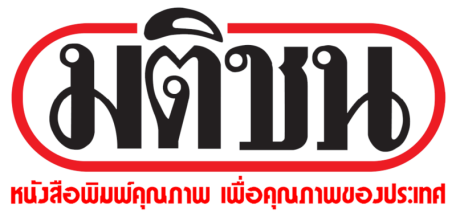 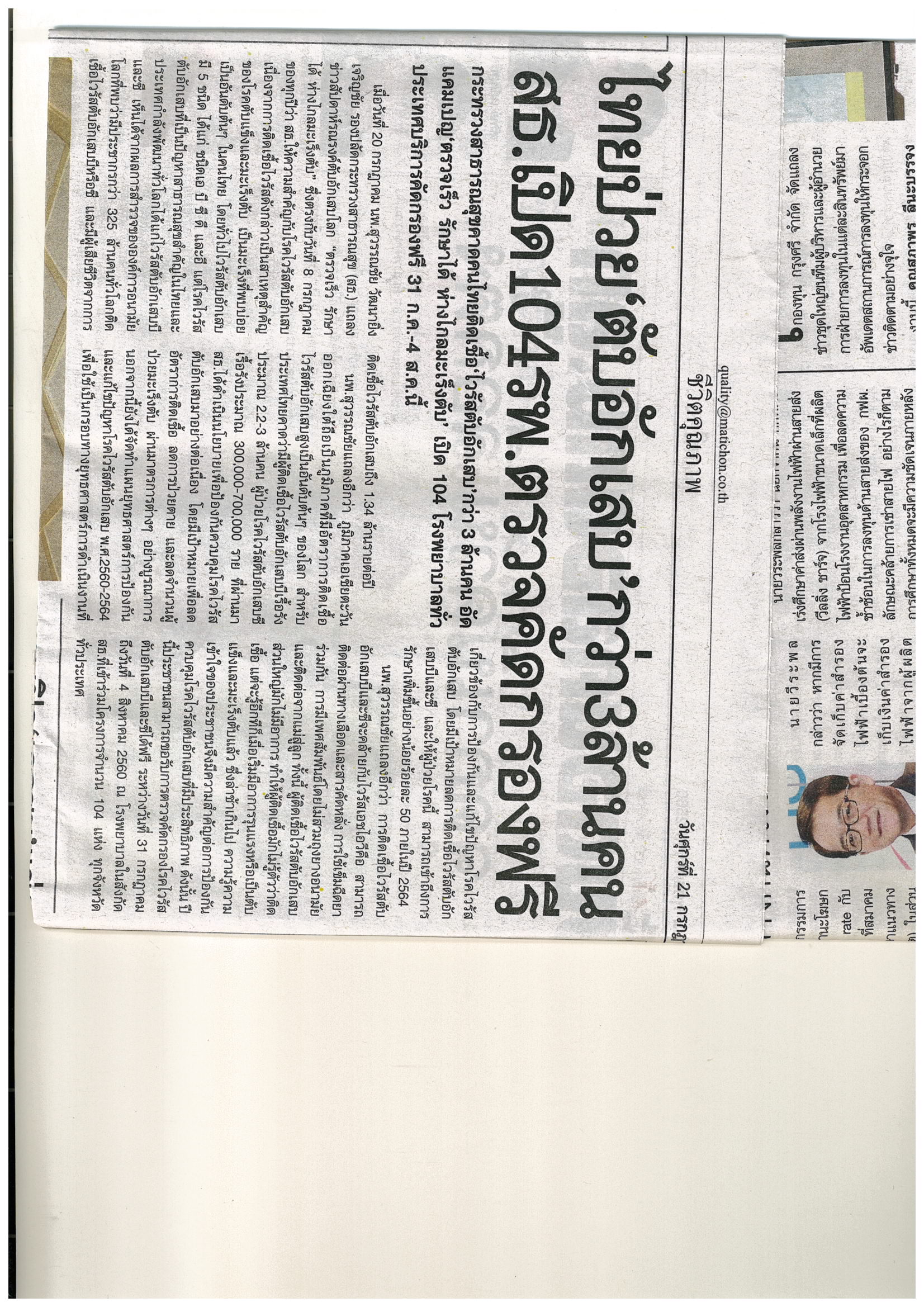 หนังสือพิมพ์ประจำวันศุกร์ที่ 21 กรกฎาคม 2560 หน้าที่  7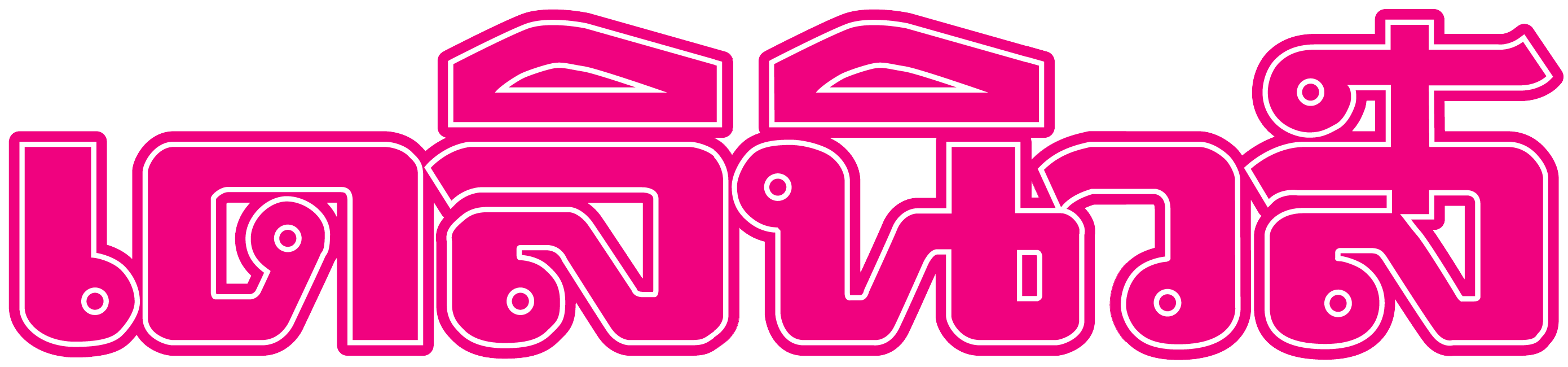 หนังสือพิมพ์ประจำวันศุกร์ที่ 21 กรกฎาคม 2560 หน้าที่  8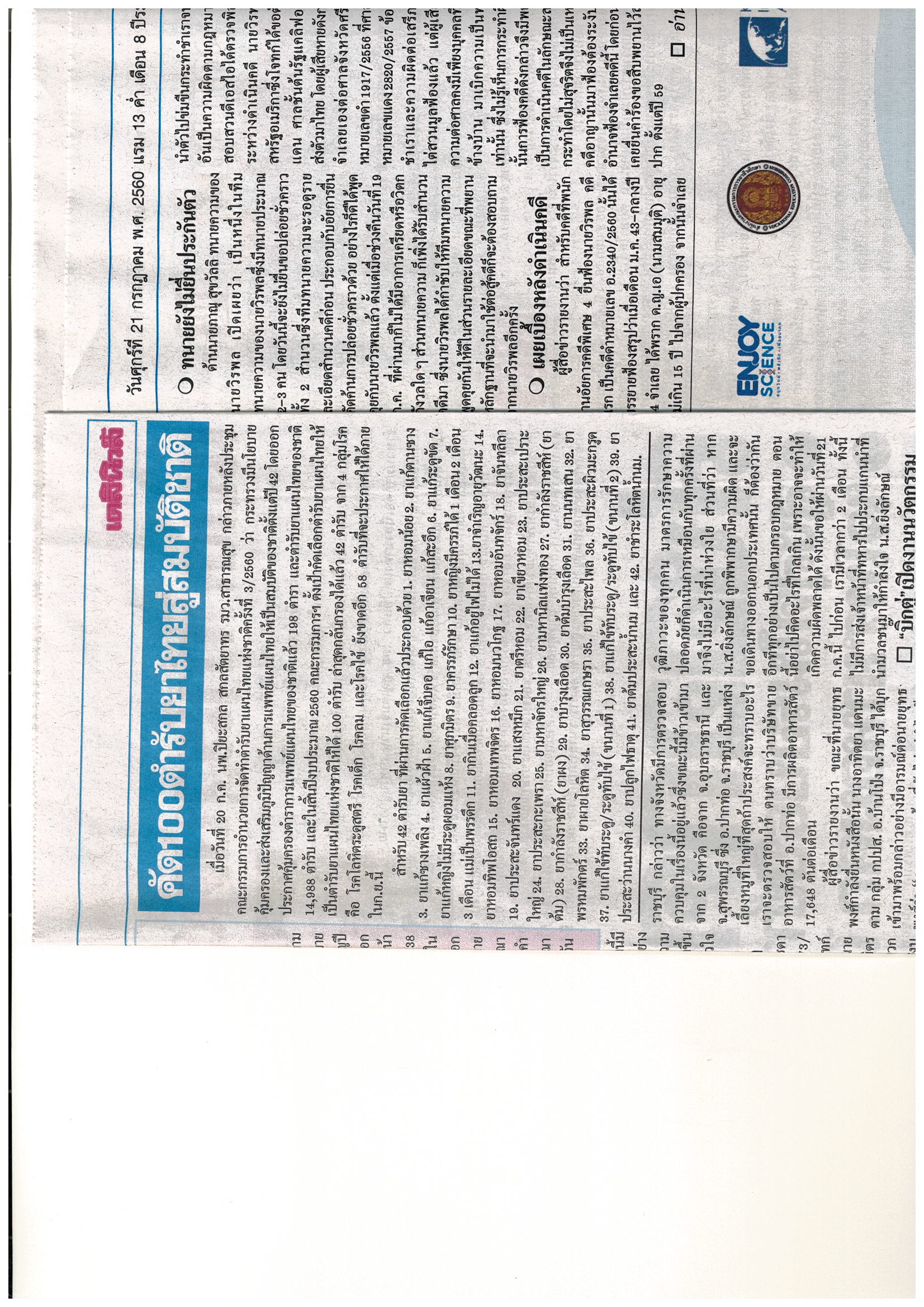 